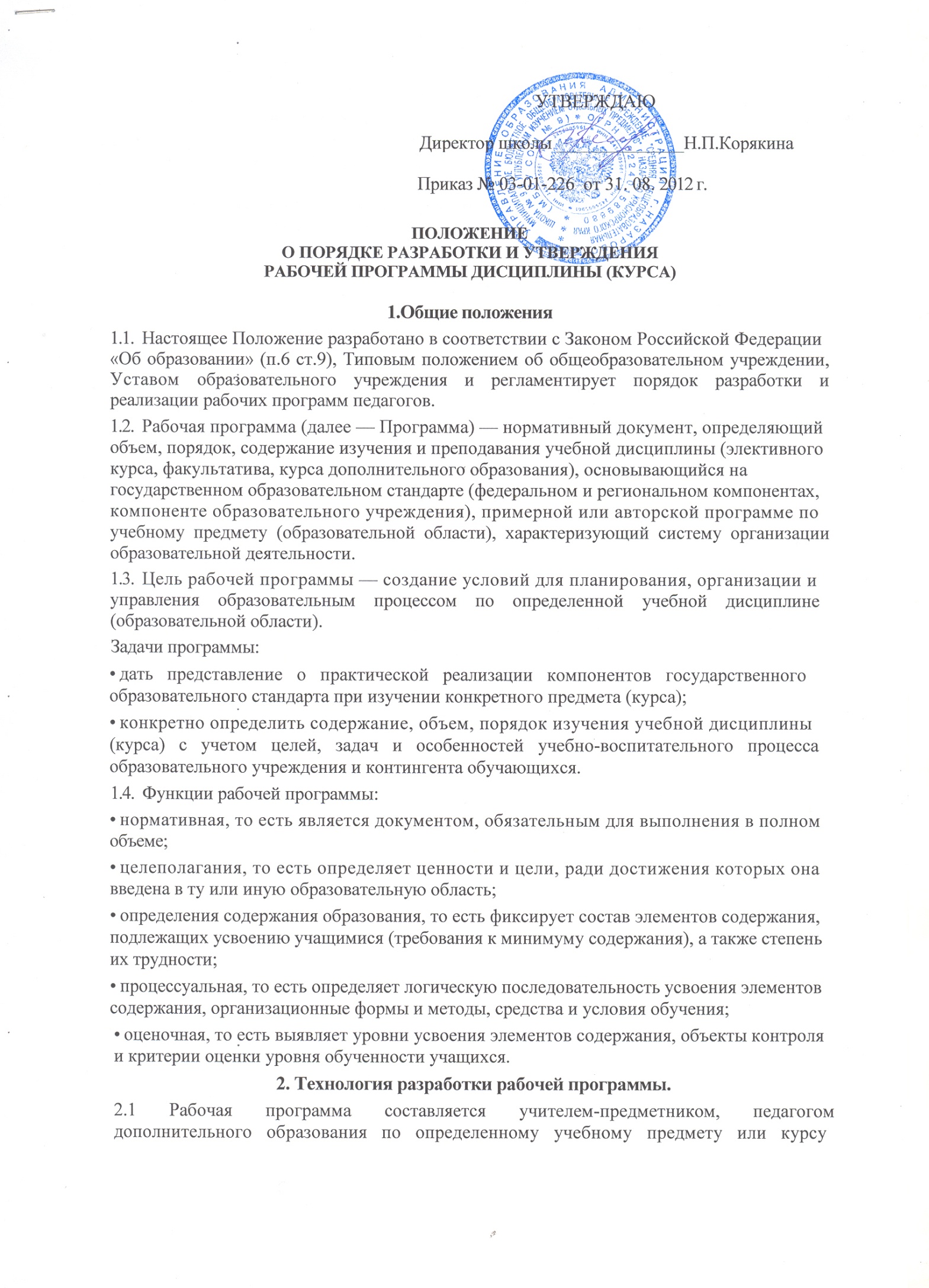 (элективному, факультативному, курсу дополнительного образования) на учебный год .2.2. Проектирование содержания образования на уровне отдельного учебного предмета
(курса) осуществляется индивидуально каждым педагогом в соответствии с уровнем его
профессионального мастерства и авторским видением дисциплины (образовательной
области).2.3.Допускается разработка Программы коллективом педагогов одного предметного
методического объединения. Данное решение должно быть принято коллегиально и
утверждено приказом директора образовательного учреждения.3. Структура рабочей программы.3.1.	Структура Программы является формой представления учебного предмета (курса) как целостной системы, отражающей внутреннюю логику организацииучебно-методического материала, и включает в себя следующие аспекты:
Титульный лист с указанием названия курса.Пояснительная записка с включением описания основных требований к уровню    подготовки обучающихся по данной программе. (либо отдельный блок: Требования к уровню подготовки обучающихся по данной программе).Развернутое календарно-тематическое планирование с указанием  тем, количества часов, примерных дат их проведения, отрабатываемых ЗУН, аспектов компетентностей в соответствии с требованиями к уровню подготовки, средства контроля.Пакет контрольно-измерительных материалов.3.2.Титульный лист - структурный элемент программы, представляющий сведения о
названии учреждения и программы, гриф согласования и утверждения программы, ФИО
автора, класс, предмет, год составления программы. (Приложение 1).3.3.Пояснительная записка - структурный элемент программы, указывающийназвание, автора, год издания конкретной программы, на основании которой разработана
Рабочая программа,её цели и задачи в соответствии с требованиями стандарта образования и с учетомзадач образовательного учреждения;количество учебных часов, на которое рассчитана программа, количество контрольных,
лабораторных, практических работ, экскурсий, исследований, работ по развитию речи;обоснование изменений, внесенных в Рабочую программу,УМК (учебник, рабочие тетради, и др. согласно перечню учебников, утвержденных  Минобрнауки РФ, дополнительная методическая литература), преобладающие формы и способы контроля,Основные требования к уровню подготовки учащихся (предметные и общеучебные) в соответствии с государственным стандартом и задачами ОУ.3.4.  Календарно-тематический план - структурный  элемент   программы,  содержащий следующие графы:наименование   темы (раздела),   тем уроков с целеполаганием (предполагаемыми  результатами   обучения: ЗУН, формируемые аспекты   компетентностей – с учетом целей и задач ОУ),количество   часов   (в   том   числе   по отдельным предметам - на  теоретические   и практические   занятия),  примерные даты проведения уроков,     средства   контроля.
Составляется в виде таблицы - приложение 2. Возможно изменение формата таблицы при составлении Рабочих программ с учетом специфики отдельных предметов, элективных, факультативных курсов, предметов НРК,
программ дополнительного образования по решению ШМО.3.5. Графа «Средства контроля» включает описание форм контроля. Система контролирующих материалов (тематические тесты, контрольные работы, матрицы и др.) прилагается отдельным пакетом. По желанию учителя возможен вынос графы «Средства контроля» отдельным структурным элементом Рабочей программы.3.6. Возможно дополнительное внесение необходимых учителю граф при согласовании с курирующим заместителем директора (УМК, средства ИКТ и др.).4. Утверждение рабочей программы.4.1. Рабочая программа утверждается ежегодно в начале учебного года (до 1 сентября) приказом директора образовательного учреждения.4.2.	Утверждение Программы предполагает следующие процедуры:обсуждение,    принятие    Программы   на   заседании    предметного    методического
объединения, согласование с руководителем ШМО;получение    согласования   у    заместителя   директора, курирующего   данного   педагога,   предмет,   курс,   направление   деятельности   и   пр.
Допускается проведение экспертизы Программы с привлечением внешних экспертов.При несоответствии Программы установленным данным Положением требованиям курирующий заместитель директора накладывает резолюцию о необходимости
доработки с указанием конкретного срока исполнения.Все изменения, дополнения, вносимые педагогом в Программу в течение учебного
года,   должны   быть   согласованы  с   заместителем  директора,   курирующего  данного
педагога, предмет, курс, направление деятельности и пр.После согласования с заместителем   директора Программа утверждается директором школы, в связи с чем издается приказ директора об утверждении рабочих программ и допуске их к реализации.5. Доступность рабочих программ5.1. Рабочая программа входит в состав учебно-методического комплекса по предмету,
должна быть доступна для ознакомления родителям обучающихся при их желании.5.2. Бумажные варианты утвержденных рабочих программ должны храниться в течение года реализации у заместителя директора школы, курирующего данное направление       Приложение 1                       ОБРАЗЕЦ ОФОРМЛЕНИЯ ТИТУЛЬНОГО ЛИСТА:Муниципальное бюджетное  общеобразовательное учреждение "Средняя общеобразовательная школа №9 с углубленным изучением отдельных предметов" г. Назарово Красноярского края662200 Красноярский край, г. Назарово, ул. Кузнечная,6тел.:8(39155) 3-21-75, 3-28-86;E-mail:  scool9@mail.ruРабочая программа для реализации курса (название) в __ классена 20..-20.. учебный годУчитель  ____________                                                                                                                        Приложение 2ВАРИАНТ ТАБЛИЦЫ КАЛЕНДАРНО-ТЕМАТИЧЕСКОГО ПЛАНИРОВАНИЯ                                                     для классов, обучающихся по БУП-2004 г.:Согласовано:                                      Зам директора по УВР _______________________( ФИО курирующего   зам.директора)Утверждено:Директор МБОУ «СОШ №9»___________________________ФИО директораПриказ № _____________ от __________Дата№ урокаТема урокаКол-во час.Цель (предполагаемые результаты урока)Цель (предполагаемые результаты урока)Способ контроля ЗУНДата№ урокаТема урокаКол-во час.ЗУН (понятия, умения, навыки)Аспекты формируемых компетентностейСпособ контроля ЗУН